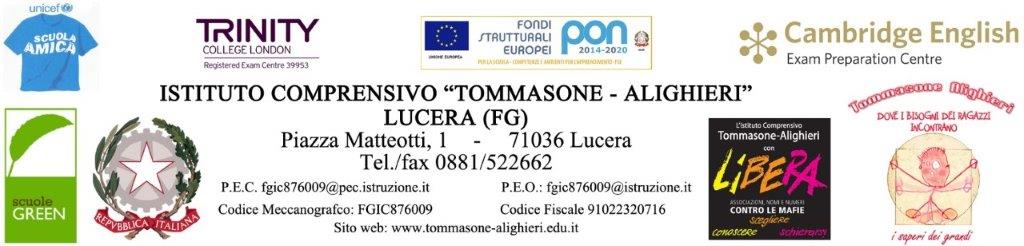 AL  DIRIGENTE  SCOLASTICOdell’ I.C. “Tommasone  – Alighieri”per il tramite della F.S. Palazzo Anuschkaanuschkalucia.palazzo@istruzione.it   71036   Lucera SCHEDA DI VALUTAZIONE PROGETTI – A.S. 2020/2021(in formato pdf)TEMPISTICA DEL PROGETTO-Percorso Scuola dell’InfanziaTEMPISTICA DEL PROGETTO-Percorso Scuola PrimariaTEMPISTICA DEL PROGETTO-Percorso Scuola Secondaria di 1° gradoVALUTAZIONE INTERVENTO ESPERTO ESTERNO (Nome__________________________________________)VALUTAZIONE INTERVENTO ESPERTO ESTERNO (Nome__________________________________________)TITOLO PROGETTOTITOLO PROGETTOScuola infanziaScuola infanziaDocente/i referente/iScuola PrimariaScuola PrimariaScuola Secondaria di 1° gradoScuola Secondaria di 1° gradoNumero alunni coinvolti scuola infanziaNumero alunni coinvolti scuola infanziaNumero alunni coinvolti scuola infanziaNumero alunni coinvolti scuola infanziaNumero alunni coinvolti scuola infanzian. classi coinvolten. classi coinvolten. classi coinvolten. alunniNumero alunni coinvolti scuola primariaNumero alunni coinvolti scuola primariaNumero alunni coinvolti scuola primariaNumero alunni coinvolti scuola primariaNumero alunni coinvolti scuola primariaNumero alunni coinvolti-scuola secondaria di primo gradoNumero alunni coinvolti-scuola secondaria di primo gradoNumero alunni coinvolti-scuola secondaria di primo gradoNumero alunni coinvolti-scuola secondaria di primo gradoNumero alunni coinvolti-scuola secondaria di primo gradoAttivitàResponsabileTempistica delle attivitàTempistica delle attivitàTempistica delle attivitàTempistica delle attivitàTempistica delle attivitàTempistica delle attivitàTempistica delle attivitàTempistica delle attivitàTempistica delle attivitàTempistica delle attivitàAzioni realizzate fase per faseResponsabile dell’azioneSONDGFMAMGAttivitàResponsabileTempistica delle attivitàTempistica delle attivitàTempistica delle attivitàTempistica delle attivitàTempistica delle attivitàTempistica delle attivitàTempistica delle attivitàTempistica delle attivitàTempistica delle attivitàTempistica delle attivitàAzioni realizzate fase per faseResponsabile dell’azioneSONDGFMAMGAttivitàResponsabileTempistica delle attivitàTempistica delle attivitàTempistica delle attivitàTempistica delle attivitàTempistica delle attivitàTempistica delle attivitàTempistica delle attivitàTempistica delle attivitàTempistica delle attivitàTempistica delle attivitàAzioni realizzate fase per faseResponsabile dell’azioneSONDGFMAMGESITI VERIFICATI SULLA BASE DEI RISULTATI ATTESIESITI VERIFICATI SULLA BASE DEI RISULTATI ATTESIESITI VERIFICATI SULLA BASE DEI RISULTATI ATTESIIndicatori di monitoraggioTargetTargetIndicatori di monitoraggioattesoverificatoDOCUMENTAZIONE PRODOTTADOCUMENTAZIONE PRODOTTADOCUMENTAZIONE PRODOTTADOCUMENTAZIONE PRODOTTADOCUMENTAZIONE PRODOTTAMostra documentativaMateriali multimedialiSaggio finaleDiario di bordoManufattiAltro (specificare)Documenti fotograficiAltro (specificare)Cartelloni e raccolta di elaborati graficiAltro (specificare)VALUTAZIONE FINALEVALUTAZIONE FINALEVALUTAZIONE FINALEVALUTAZIONE FINALEVALUTAZIONE FINALEPunti di forza da svilupparePunti di forza da svilupparePunti di forza da svilupparePunti di forza da svilupparePunti di forza da svilupparePunti di debolezza da migliorarePunti di debolezza da migliorarePunti di debolezza da migliorarePunti di debolezza da migliorarePunti di debolezza da migliorareSI, senza grandi cambiamentiL’attività è da riproporreSI, lavorando sui punti di debolezzaNODocenti interni coinvoltiProgettazione (ore)Progettazione (ore)produzione materiali (ore)produzione materiali (ore)incontri con esperti (ore)Documentazione (ore)vigilanza uscite (ore)prove saggio (ore)prove saggio (ore)altro_________altro_________totale orePersonale A.T.A.gestione amministrativa (ore)gestione amministrativa (ore)gestione amministrativa (ore)gestione amministrativa (ore)apertura scuola (ore)apertura scuola (ore)altro (ore)altro (ore)altro (ore)totale oretotale oretotale oreEsperti esterni coinvoltiEsperti esterni coinvoltiEsperti esterni coinvoltiEsperti esterni coinvoltiEsperti esterni coinvoltiEsperti esterni coinvoltiEsperti esterni coinvoltiEsperti esterni coinvoltiEsperti esterni coinvoltiEsperti esterni coinvoltiEsperti esterni coinvoltiEsperti esterni coinvoltiEsperti esterni coinvoltiNominativoQualifica Qualifica Attività svoltaAttività svoltaAttività svoltaAttività svoltaAttività svoltaOre prestateOre prestateNominativoQualifica Qualifica Attività svoltaAttività svoltaAttività svoltaAttività svoltaAttività svoltaOre prestateOre prestateottimabuonadiscretascarsapessimaCompetenza specificaCapacità relazionaliQualità del riflesso formativo sugli alunniQualità del riflesso formativo sugli insegnantiottimabuonadiscretascarsapessimaCompetenza specificaCapacità relazionaliQualità del riflesso formativo sugli alunniQualità del riflesso formativo sugli insegnantiMaterialeCostoMaterialeCostoRIEPILOGO COSTIA carico dell’IstitutoA carico del F.I.S.A carico del contributo volontario genitoriA titolo gratuitoAltro (specificare)_______________Docenti interniDocenti esterniMaterialePersonale A.T.A.Altro (specificare) __________________TOTALE PARZIALETOTALE COSTILucera,Firma